Murder in Lord Beckham’s Manor.Utilise le preterit BE + V-ing pour décrire ce que les personnages faisaient au moment du meurtre.WHEN LORD BECKHAM WAS MURDERED ……….ex: jack was sleeping (sing)Sam and Pam were  walking their dog. (sujet pluriel)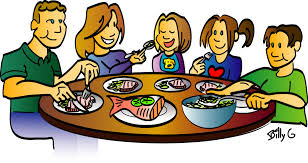 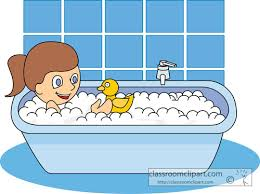 The Chesters____________________________            The maid, Miss Crumpet __________________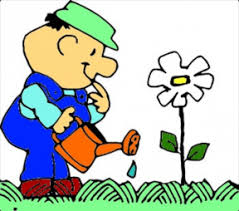 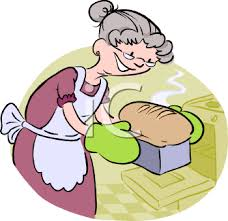 The gardener ___________________________         The cook _________________________ 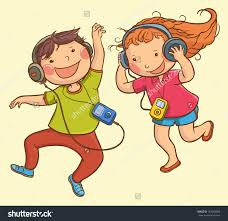 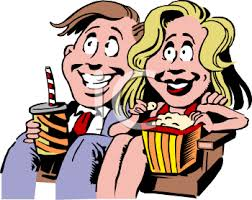 Lord Beckham’s children_______________________        Lord Henry and his wife _____________________________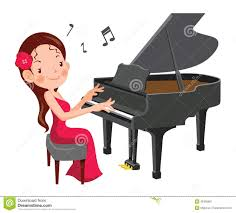 Lord Beckham ‘s wife _____________________________Complete the sentences with the simple past or the past continuous (preterit  BE= was/ were + V-ing)Utilise BE + V-ing pour les circonstances (ce que les gens étaient en train de faire1. As I ……………………………………………………. (watch) TV, I ………………………………. (hear) a terrible explosion.2. She ……………………………… (lose) her wallet while we …………………..…………………………. (do) the shopping yesterday.3.  Last month we ……………………………. (go) to Oxford and ……………………………… (visit) our aunt Lizzie. 4.  She ………………………………. (meet) Mrs Lambert as she …………………………………………..……………. (wait) for the bus.  5. She …………………….………….. (can) not see me because I ……………………………………………… (repair) the car in the garage.6.  I couldn’t hear what they (say)………………..…………………., but  they ………………………………………………. (talk)  about    me when I    (arrive)………….……………………., but they suddenly (fall)……………………………… silent. III. Complétez les phrases suivantes en utilisant uniquement le  prétérit avec  be+ V-ing :a. I lost my bag while I __________ (shop).b. They fell asleep while they ___________ (watch) TV.c. We found a cat in our garden while we __________ (garden).d. The doorbell rang while I __________ (still/sleep).e. She burnt her hand while she __________ (cook) dinner.IV. Mettez le verbe entre parenthèses au prétérit simple ou au prétérit be+ing :a. I _________________________ (cycle) home when I ________ (meet) Jane.b. How fast ____________________________ (you/drive) when the accident __________ (happen)?c. I was in a difficult position. I __________ (not/know) what to do.d. When he was younger, he __________ (want) to be a professional dancer.e. "Was Helen at the party last night?" "Yes, she __________________________ (wear) a funny dress!"V. Choisissez la bonne réponse parmi celles proposées entre parenthèses pour chacune des propositions suivantes :a. A tsunami and an earthquake ______ (hit/was hitting) the nuclear central of Fukushima in March 2011.b. While the workers __________ (tried/were trying – were occurring/occurred) to cool and shut down the reactant, several hydrogen explosions __________.c. The Japanese government __________ (assessed/was assessing) the accident as Level 4 on the International Nuclear Event Scale.VI.. Traduire ces  phrases:a. He ran away when he saw me.  b. He was running away when he saw me, then he disappeared behind a truck that was leaving.